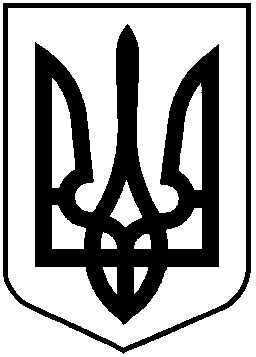 НАЦІОНАЛЬНА КОМІСІЯ З ЦІННИХ ПАПЕРІВТА ФОНДОВОГО РИНКУРІШЕННЯ18.06.2020	м. Київ	№ 311Щодо заборони торгівлі цінними паперами Відповідно до пункту 163 статті 8 Закону України «Про державне регулювання ринку цінних паперів в Україні», з метою захисту прав інвесторів у цінні папери,Національна комісія з цінних паперів та фондового ринку (далі – Комісія)В И Р І Ш И Л А: Заборонити з «19» червня 2020 торгівлю цінними паперами Товариств (перелік додається) а саме, вчинення торговцями цінними паперами правочинів з цінними паперами цих емітентів, пов’язаних з переходом прав на цінні папери і прав за цінними паперами.ПАТ «Національний депозитарій України» (ідентифікаційний код юридичної особи 30370711) довести до відома депозитарних установ, що здійснюють облік прав власності на цінні папери зазначеного в пункті 1 цього рішення емітентів, дане рішення.Фондовим біржам довести до відома членів біржі інформацію про дане рішення.Професійній асоціації учасників ринків капіталу та деривативів (ідентифікаційний код юридичної особи 24382704), Українській Асоціації Інвестиційного Бізнесу (ідентифікаційний код юридичної особи 23152037), Асоціації «Українські фондові торговці» (ідентифікаційний код юридичної особи 33338204) довести до відома членів відповідних асоціацій інформацію про дане рішення Комісії.Департаменту нагляду за станом корпоративного управління та корпоративними фінансами забезпечити відправлення копії цього рішення фондовим біржам, ПАТ «Національний депозитарій України» (ідентифікаційний код юридичної особи 30370711), ПАТ «Розрахунковий центр з обслуговування договорів на фінансових ринках» (ідентифікаційний код юридичної особи 35917889).     6. Департаменту нагляду за станом корпоративного управління та корпоративними фінансами повідомити про прийняте рішення Професійну асоціацію учасників ринків капіталу та деривативів (ПАРД) (ідентифікаційний код юридичної особи 24382704), Українську Асоціацію Інвестиційного Бізнесу (ідентифікаційний код юридичної особи 23152037), Асоціацію «Українські фондові торговці» (ідентифікаційний код юридичної особи 33338204).      7. Департаменту нагляду за станом корпоративного управління та корпоративними фінансами забезпечити оприлюднення цього рішення на офіційному веб-сайті  Комісії.       8. Контроль за виконанням цього рішення покласти на члена Комісії   М.Лібанова.Голова Комісії	Т. ХромаєвПротокол засідання Комісіївід «18» червня 2020 № 31ЗАТВЕРДЖЕНОРішенням Національної комісії з цінних паперів та фондового ринку«18» червня 2020 року № 311____Перелік компаній з управління активами та пайових інвестиційних фондів, яким з «19» червня 2020 року заборонено торгівлю цінними паперами:№ з/пКомпанія з управління активамиІнститут спільного інвестуванняТОВ “ВЕНЧУРНІ ІНВЕСТИЦІЙНІ ПРОЕКТИ" (ідентифікаційний код юридичної особи 32162871)ПЗНВІФ "Міжрегіональний венчурний фонд"  (ЄДРІСІ 233001)ТОВ "КУА АПФ "СИНТАКС-ІНВЕСТ" (ідентифікаційний код юридичної особи 35133052)ПАТ «ЗНВКІФ «Граніт-Інвест»  (ЄДРІСІ 133150)  